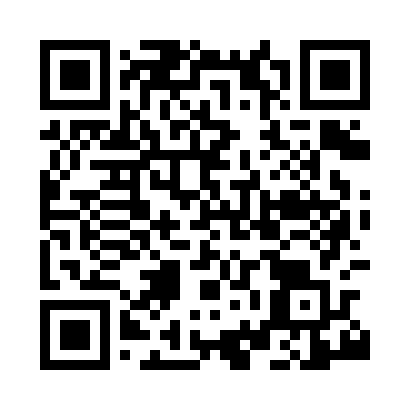 Ramadan times for Alkham, Kent, UKMon 11 Mar 2024 - Wed 10 Apr 2024High Latitude Method: Angle Based RulePrayer Calculation Method: Islamic Society of North AmericaAsar Calculation Method: HanafiPrayer times provided by https://www.salahtimes.comDateDayFajrSuhurSunriseDhuhrAsrIftarMaghribIsha11Mon4:464:466:1712:053:595:545:547:2512Tue4:444:446:1512:054:005:555:557:2613Wed4:424:426:1312:044:015:575:577:2814Thu4:394:396:1012:044:035:595:597:3015Fri4:374:376:0812:044:046:006:007:3216Sat4:354:356:0612:044:066:026:027:3417Sun4:324:326:0412:034:076:046:047:3618Mon4:304:306:0112:034:086:066:067:3719Tue4:274:275:5912:034:106:076:077:3920Wed4:254:255:5712:024:116:096:097:4121Thu4:224:225:5512:024:126:116:117:4322Fri4:204:205:5212:024:146:126:127:4523Sat4:174:175:5012:014:156:146:147:4724Sun4:154:155:4812:014:166:156:157:4925Mon4:124:125:4612:014:176:176:177:5126Tue4:104:105:4312:014:196:196:197:5227Wed4:074:075:4112:004:206:206:207:5428Thu4:054:055:3912:004:216:226:227:5629Fri4:024:025:3712:004:226:246:247:5830Sat4:004:005:3411:594:246:256:258:0031Sun4:574:576:3212:595:257:277:279:021Mon4:544:546:3012:595:267:297:299:042Tue4:524:526:2812:585:277:307:309:063Wed4:494:496:2512:585:287:327:329:084Thu4:474:476:2312:585:307:347:349:105Fri4:444:446:2112:585:317:357:359:136Sat4:414:416:1912:575:327:377:379:157Sun4:394:396:1712:575:337:397:399:178Mon4:364:366:1412:575:347:407:409:199Tue4:334:336:1212:575:357:427:429:2110Wed4:314:316:1012:565:377:447:449:23